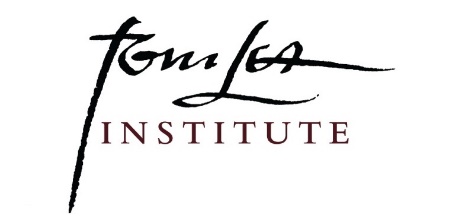 Image Request FormPurpose of Request□ Publication       □ Research       □ Presentation      □ Film      □ Merchandise    □ Other_________Business Name   __________________ ______________________        □ For Profit       □ Non-Profit        Purpose of request (Include title of project, how and where the image will be used, etc.)________________________________________________________________________________________________________________________________________________________________________Credit line to include:    Billing Information ____________________________________________________________________________________Last Name 				First						Middle____________________________________________________________________________________	Address			_____________________________________________________________________________________City					State						Zip Code_____________________________________________________________________________________Phone 								EmailMethod of Payment				□ Cash□ Check-Make payable to Tom Lea Institute □ Credit Card:□ Visa			 □ MasterCard			□ Discover			□ AmEX______________________________________________________________________________	     ___________	Credit Card #									Expiration Date   CCV/CVV Number_______________________________________			_______________________________Signature/Title							Date  Approved -  Tom Lea Institute______________________________________			________________________________	Signature/Title							Date  Image RequestedFeeTotal Amount